PIĄTEK  15.05.2020 -  propozycje działań i aktywności dzieci w domu dla dzieci 
z grupy IITemat kompleksowy: Żyjemy w Europie.Temat dnia:  Beztroski świat zabaw.Cele: dziecko	poznaje legendę o powstaniu Europy (filmik na youtube),doskonali aparat artykulacyjny,doskonali sprawność słuchową,dostrzega wartość przyrody,wie, że należy ją szanować,doskonali sprawność ruchową,doskonali koordynację wzorkowo-ruchową,z uwagą słucha tekstu czytanego przez osobę dorosłą,rozwija twórcze myślenie,wypowiada się poprawnie pod względem gramatycznym,1. „Drzewo szczęścia” – wspólne słuchanie opowiadania uczącego dzieci szacunkudo przyrodyPrzebieg:Przeczytaj dzieciom opowiadanie:Rosło w parku drzewo: duże, rozłożyste, zielone. Rosło od wielu lat i zawsze byłopiękne i potężne. A był to dąb. Stary to był dąb, gruby miał pień i ogromną koronę.Ptaki wiły w nim gniazda, śpiewały swoje trele, a wiatr szumiał w liściach. Ludzie lubilisiadać w jego cieniu w upalne dni, a jesienią dzieci zbierały żołędzie i robiły z nichjesienne ludziki.Drzewo to przyciągało i ludzi, i zwierzęta. Wszystkim dawało ukojenie w cieniuswej rozłożystej korony. Ludzie, którzy przychodzili zmęczeni, odchodzili spod drzewawypoczęci, ci, którzy przyszli skłóceni lub w złym humorze, wracali pogodzenii w dobrym humorze. Nikt nie wiedział, dlaczego tak się dzieje, ale drzewo miałojakiś dziwny, wręcz magiczny wpływ na wszystkich, którzy przychodzili pod nimwypoczywać. Nazywano je więc drzewem szczęścia.***Pewnego dnia rozniosła się wieść, że istnieje legenda związana z tymwłaśnie drzewem, że jest to magiczny dąb. Legenda głosić miała, że pewien złyczarnoksiężnik zaczarował elfa i jego magiczne łzy życia w jeden ogromny diament,który zakopał pod dębem, żeby nikt go nie znalazł. Ale czarodziej sam zapomniał,pod którym dębem zakopał magiczny diament łez i klejnot pozostaje do dziśw korzeniach drzewa. Wtedy ludzie zaczęli podejrzewać, że właśnie pod ich dębemmoże być ukryty magiczny diament, ponieważ drzewo miało niezwykłe właściwości:dawało szczęście. Kiedy ta legenda dotarła do uszu miejskich złodziejaszków, od razupostanowili ów diament wykopać. Zakradli się po nocy i, kalecząc korzenie staregodębu, wykopali wielką dziurę. I choć to była noc, nagle oślepiła ich jasność.– Mamy diament! – krzyknął jeden złodziejaszek.– Bierzemy go do domu! – zawołał drugi.Zabrali diament do domu, a dąb zostawili okaleczony i rozkopany. Rano dziecizastały drzewo w opłakanym stanie – miało zwiędłe gałązki i opadające liście.– Co się stało? Co się stało? – pytały dzieci jedno drugiego.– Ktoś wykopał diament łez elfa i nasz dąb teraz umiera – odparł tata Franka.Zasmuciły się dzieci. Wszystkie, które tylko mogły, przytuliły się do grubego pnia,czule głaskały szorstką korę chorego drzewa i przemawiały do niego:– Drzewo nasz kochane, nie umieraj…Ale gałązki wciąż coraz niżej opadały i nowe listki spadały na ziemię. Zasmucenirodzice rzekli do dzieci:– Chyba nic tu już nie poradzimy, nasze drzewo szczęścia usycha…Słysząc to, dzieci rozpłakały się. Łzy spływały po ich policzkach i spadały naziemię. Te, które trafiły na zranione korzenie, zabliźniły rany. Pozostałe łzy, jak małediamenciki, wnikały w ziemię i łączyły się w jeden duży diament pod korzeniem dębu.Gałązki powoli zaczęły się podnosić, a na nich pojawiły się nowe, zielone listeczki.Dzieci z niedowierzaniem patrzyły na ten cud. Nie wiedziały, co się stało i dlaczegodąb ożył. Rodzice, choć wciąż nie mogli w to uwierzyć, zrozumieli, co się stało.Zrozumieli, że ich dzieci są jak elfy i swą niewinnością, wiarą i miłością ożywiły dąb.A magia ich łez była jak magia łez elfa.***Od tej pory dzieci bardzo troskliwie opiekowały się dębem, pamiętałyo podlewaniu, nie deptały trawnika wokół drzewa. Rodzice, widząc ichzaangażowanie, również włączyli się w opiekę nad starym drzewem i ogrodzili jedla bezpieczeństwa. Za te wszystkie starania, za czyste, dobre i wrażliwe serduszkadzieci, dąb odwdzięczył się przyjemnym cieniem i swoją magią. Znów w cieniu jegokorony ludzie się godzili i mile spędzali czas.A miejskie złodziejaszki? Zostały z niczym. Z promieniami słońca diament rozpuściłsię… w końcu był to diament z łez elfa. Chciwi złodzieje do dziś nie rozumieją, gdziepodział się ich diament i dlaczego została po nim tylko mokra, słona plama…2. „Cyrkowcy” – zabawa ruchowa rozwijająca poczucie równowagiPrzebieg:Na podłodze rozłóż skakanki, tak by tworzyły prostą, długą linię. Pobawcie sięchwilę w cyrkowców. Ty jako pierwsza przejdź po linie, za tobą podążają „cyrkowcy”.3. „Jak żabka” – ćwiczenia artykulacyjnePrzebieg:Dzieci siedzą na dywanie i wykonują Twoje polecenia:Uśmiechnij się jak żabka.Rozciągnij szeroko usta,ale nie pokazuj zębów.Najpierw ściągnij swoje usteczkaw dzióbek, a potem powoli przesuwaj jeraz w lewo, raz w prawo (jak królik).Ściągnij mocno usteczkaI poślij kilka słodkich całusów.Zaciśnij usta tak mocno,jakby były zamknięte na kłódkę.Wyciągnij usta mocno do przodu,by stały się długie, jak pyszczek myszki.A teraz policz swoje ząbki.Końcem języka dotknij każdego zębana dole jamy ustnej,wszystkich po kolei.Czas na wysprzątanie twojej buzi.Posuwistym ruchem swojego językawyszoruj wewnętrzną powierzchnięswoich dolnych zębów4. „Szumi, szumi las” – zabawa ruchowa przy muzycePrzebieg:Zabawa według Beaty Barbary Jadach Moje zabawki! i inne bajki wychowawcze,Warszawa 2012, „Fraszka Edukacyjna”.Dzieci biegają swobodnie po sali przy muzyce lub uderzeniach tamburyna. Kiedymuzyka ucichnie, powiedz: „Szumi, szumi las (wtedy dzieci się zatrzymują i rękaminaśladują ruszające się korony drzew i szumią: szszsz…), wymień drzewo, jakie znasz”i wskaż konkretne dziecko, które próbuje odpowiedzieć.5. „Podskocz” – zabawa ruchowaPrzebieg:Dzieci biegają swobodnie po sali. Na Twój sygnał (jedno klaśnięcie) dziecizatrzymują się i podskakują w miejscu obunóż, na dwa klaśnięcia podskakują najednej nodze, na trzy klaśnięcia wykonują pajacyka. Czy uda im się zapamiętaćschemat?Poniżej załączamy dodatkowe pomoce i propozycje zadań:Filmik edukacyjny „Sąsiedzi Polski”https://www.youtube.com/watch?v=1Smad9uKJ6wFilmik edukacyjny – „Dlaczego Europa jest Europą?” - Opowiadanie dla dziecihttps://www.youtube.com/watch?v=pCvdVRqcQBwŻyczymy miłej zabawyWychowawczynie z gr II 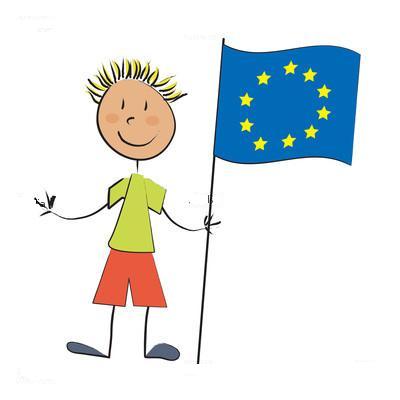 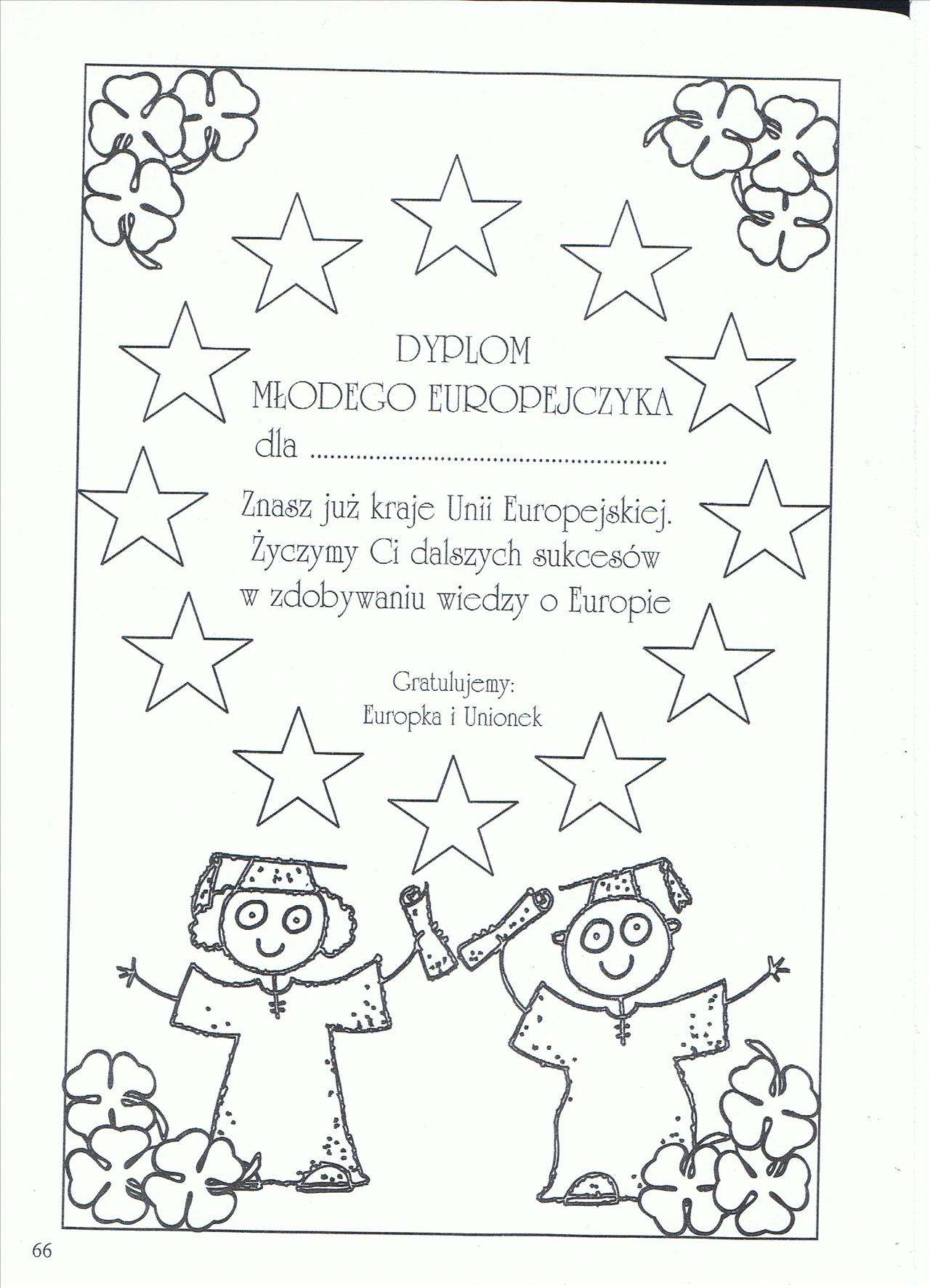 